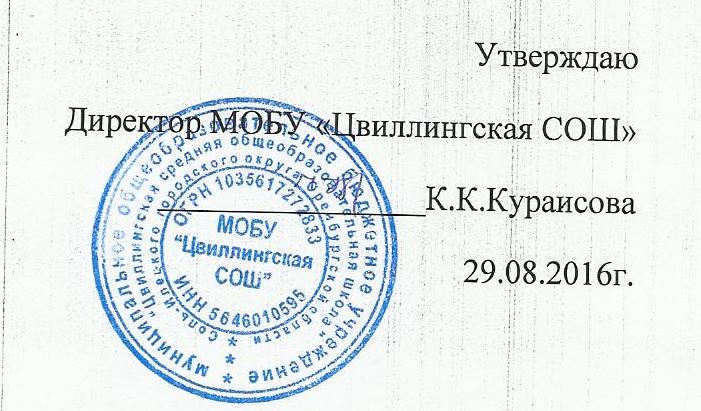 Годовой календарный графикМОБУ «Цвиллингская средняя общеобразовательная школа»Соль-Илецкого городского округа Оренбургской областина 2016-2017 учебный годПродолжительность учебного года:в 1 классе – 33 недели;во 2-4 классах – не менее 34 недель;в 5-8 классах – 35 недель.Начало учебного года – 01сентября 2016 г.;Окончание учебного года: - для 1, 2-4, 9, 11 классов – 25 мая 2017 года;-для 5-8 классов – 31 мая 2017 года. Количество классов-комплектов в каждой параллели:1, 3 классы – 1;                            6 класс – 1;                               9 класс – 1;2,4 классы – 1;                             7 класс – 1;                               11 класс - 15 класс – 1;	8 класс – 1;Всего – 10 классов (8 классов-комплектов).Регламентирование образовательного процесса на учебный год.Учебный год делится на четвертиПродолжительность каникул в течение учебного годаРегламентирование образовательного процесса на неделю.Продолжительность рабочей недели с 1 по 11 классы – 5-дневная рабочая неделя;В 1 классе устанавливается ежедневная учебная нагрузка не более 4 уроков в день и один раз в неделю 5 уроков за счёт урока физической культуры; используется «ступенчатый» режим обучения в 1 полугодии ( в сентябре, октябре – по 3 урока в день по 35 минут каждый, в ноябре-декабре – по 4 урока в день по 35 минут каждый; январь-май – по 4 урока по 40 минут каждый; в середине учебного дня организуется динамическая пауза продолжительностью не менее 40 минут. В сентябре-октябре четвёртый урок в неделю и один раз пятый урок (всего 48 уроков) проводятся в нетрадиционной форме (прогулки, экскурсии и т.п.) согласно рабочим программам учителей.2-11 классы – продолжительность уроков 40 минутРежим учебных занятийНачало учебных занятий не ранее 09.00, согласно расписанию уроковРегламентирование образовательного процесса на день.Сменность:МОБУ «Цвиллингская СОШ» работает в одну смену.Промежуточная аттестация учащихся МОБУ «Цвиллингская СОШ» организуется следующим образом:Во 2 и 3 классах по трём предметам итоговые контрольные работы (русский язык, математика, контроль техники чтения);В 4 классе выполняется комплексная проверочная работа по текстам МО (РЦРО); контроль за техникой чтения;В 5-6 классах экзамены по двум предметам: русский язык, математика (тест, контрольная работа);В 7, 8 классах 2 региональных экзамена по русскому языку и математике по материалам РЦРО в сроки, установленные Министерством образования Оренбургской области;Итоговая аттестация в 9 и 11 классах проходит в соответствии со сроками, установленными Министерством образования и науки РФ на данный учебный год и в соответствии с «Положением о проведении государственной итоговой аттестации выпускников, освоивших программы основного общего образования».Учебно-воспитательный процесс осуществляется в рамках реализации образовательной программы. Учебный план школы и рабочие программы МОБУ «Цвиллингская СОШ» составлены с учётом требований Федерального компонента государственных образовательных стандартов общего образования (2013г.).Работа спортивных секций, кружков, групповые занятия проводятся по расписанию, утверждённому директором школы, после занятий в 17.00ч.График питания в столовой:Завтрак – 1-11 классы после 1 урока;Обед – 1-4 классы после 3 урока;Обед – 5-8 классы после 4 урока;Обед – 9-11 классы после 5 урока.ЧетвертиДата начала четвертиОкончание четвертиПродолжительность (количество учебных недель)1 четверть01.09.2016г.28.10.2016г.82 четверть07.11.2016г.29.12.2016г.83 четверть11.12.2017г.24.03.2017г.104 четверть03.04.2017г.31.05.2017г.9Дата начала каникулОкончание каникулПродолжительность в дняхосенние29.10.2016г.06.11.2016г.9зимние30.12.2016г.10.01.2017г.12весенние25.03.2017г.02.04.2017г.9для учащихся 1 классов в 3 четверти13.02.2017г.19.02.2017г.7Учебные занятияНачалоОкончание1 урок9.009.402 урок9.5010.303 урок10.4011.204 урок11.4012.205 урок12.4013.206 урок13.4014.207 урок14.3015.10